PROTESTANTSE GEMEENTE TE COLIJNSPLAAT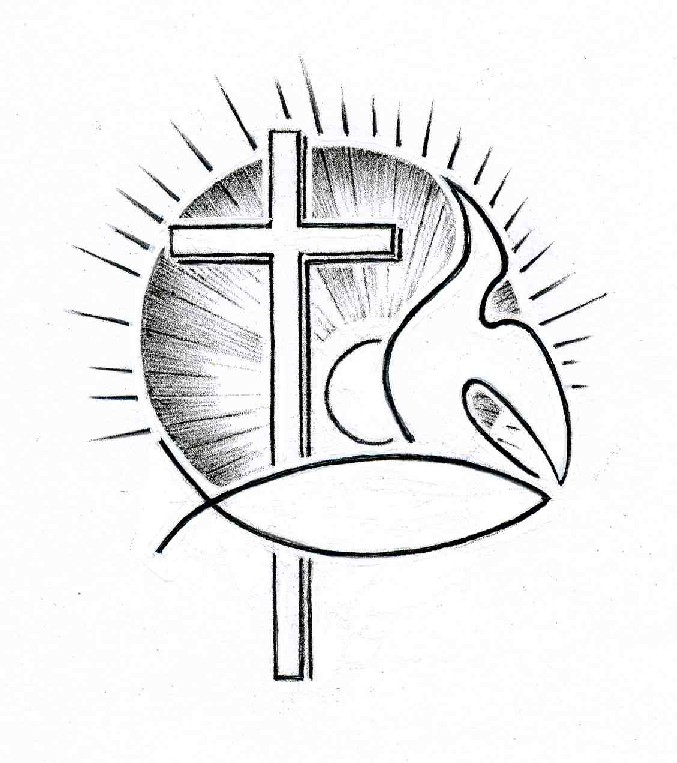 Avondmaalsdienst op 21 januari 2018 in de DorpskerkVoorganger: Ds. A. SpaansOuderling:    Dhr. A. KarmanOrganist:       Dhr. A. VerhorstKoster:          Dhr. J. SiereveldBeamer:        Dhr. J.J. Siereveld              Gastheer en lector:       Dhr. O.H. TexelOrgelspel voor de dienstBinnenkomst, welkom en mededelingenZingen: Lied 221:1 en 3/Evangelische Liedbundel 242:1 en 3Zo vriendelijk en veilig als het licht,
zo als een mantel om mij heen geslagen,
zo is mijn God, ik zoek zijn aangezicht,
ik roep zijn naam, bestorm Hem met mijn vragen,
dat Hij mij maakt, dat Hij mijn wezen richt.
Wil mij behoeden en op handen dragen.Spreek Gij het woord dat mij vertroosting geeft,
dat mij bevrijdt en opneemt in uw vrede.
Ontsteek die vreugde die geen einde heeft,
wil alle liefde aan uw mes besteden.
Wees Gij vandaag mijn brood, zowaar Gij leeft -
Gij zijt toch zelf de ziel van mijn gebeden.Stil gebed, bemoediging en groet (staande)Zingen: Psalm/Lied 63:2 en 3Eens zag ik in uw tempelhofU in uw glorie hoogverheven,wiens gunst mij meer is dan het leven,mijn lippen stamelden uw lof.Mijn leven lang wil ik U prijzen,uw naam aanbidden, want Gij voedtmij met uw kracht, Gij schenkt mij moed.O Heer, ik wil U dank bewijzen.Wanneer ik wakend in de nachtmijn geest bij U, Heer, laat vertoeven,dan mag ik weer uw goedheid proeven;uw hulp wordt nooit vergeefs verwacht.Waar zich uw vleugels breed ontvouwden,zing ik mij van mijn zorgen vrij.Mijn ziel, Heer, is U zeer nabij,door uw hand word ik vastgehouden.Gebed om Gods Woord en GeestSchriftlezing: Exodus 14:21-22; 15:1-3, 11-13; Marcus 1:9-15Toen hield Mozes zijn arm boven de zee, en de HEER liet de zee terugwijken door gedurende de hele nacht een krachtige oostenwind te laten waaien. Hij veranderde de zee in droog land. Het water spleet, en zo konden de Israëlieten dwars door de zee gaan, over droog land; rechts en links van hen rees het water op als een muur. (…) Toen zong Mozes, samen met de Israëlieten, dit lied ter ere van de HEER: ‘Ik wil zingen voor de HEER, zijn macht en majesteit zijn groot! Paarden en ruiters wierp hij in zee. De HEER is mijn sterkte, hij is mijn beschermer, de HEER kwam mij te hulp. Hij is mijn God, hem wil ik eren, de God van mijn vader, hem loof en prijs ik. Zijn naam is HEER, hij is een krijgsheld.  (…) Wie onder de goden is uw gelijke, HEER? Wie is uw gelijke, zo ontzagwekkend en heilig, wie dwingt zo veel eerbied af met roemrijke daden, wie anders verricht zulke wonderen? U strekte uw hand uit en de aarde verzwolg hen. U bevrijdde dit volk en ging het liefdevol voor, sterk en machtig leidde u het naar uw heilige woning.In die tijd kwam Jezus vanuit Nazaret, dat in Galilea ligt, naar de Jordaan om zich door Johannes te laten dopen. Op het moment dat hij uit het water omhoogkwam, zag hij de hemel openscheuren en de Geest als een duif op zich neerdalen, en er klonk een stem uit de hemel: ‘Jij bent mijn geliefde Zoon, in jou vind ik vreugde.’Meteen daarna dreef de Geest hem de woestijn in. Veertig dagen bleef hij in de woestijn, waar hij door Satan op de proef werd gesteld. Hij leefde er te midden van de wilde dieren, en engelen zorgden voor hem.Nadat Johannes gevangen was genomen, ging Jezus naar Galilea, waar hij Gods goede nieuws verkondigde. Dit was wat hij zei: ‘De tijd is aangebroken, het koninkrijk van God is nabij: kom tot inkeer en hecht geloof aan dit goede nieuws.’Zingen: Lied 169:1,4 en 6/Evangelische Liedbundel 44:1,4 en 6De koning van Egyptelandtrok al zijn legers saam.Ons lot was echter in Gods hand.Geprezen zij zijn Naam!   refreinRefrein: Zingt de HEER, want Hij is hoog verheven,	    het paard en zijn ruiter stortte Hij in zee.	    Zingt de HEER, want Hij is hoog verheven,	    het paard en zijn ruiter stortte Hij in zee.Zijn adem baande ons een pad,de wind werd bondgenoot.De vijand echter vond zijn grafin ’t water van de dood.    refreinLoof nu de Heer met snarenspelen heft de tamboerijn,want Hij verloste Israël.Geprezen moet Hij zijn.   refreinOverdenking. Thema: Recht door zeeZingen: Psalm/Lied 66:2 en 4 (onder naspel inzameling van de gaven: kerk; St. LUMAhelpt)Komt, ziet nu de geduchte werkendie God aan mensen heeft gedaan:Hij stelde aan de waat’ren perken,droogvoets zijn zij erdoor gegaan.Laat zich ons hart in Hem verblijden:God houdt de volken in het oog.Zijn rijk is over alle tijden.Gij trotsen, draagt het hart niet hoog.Gij bracht ons in des vijands netten.Hij heeft het tuig ons aangelegdom in het zadel zich te zetten,en als een rijdier ons geknecht.Hij heeft ons in het vuur gedrevenen door de wateren gejaagd.Toen hebt Gij 't leven ons hergevenen alles wat ons hart behaagt.AvondmaalsformulierGeloofsbelijdenis (staande)Zingen: Weerklank lied 304Ik geloof in God de Vader,groot in wijsheid en in kracht,die de hemel en de aardedoor Zijn Woord heeft voortgebracht,die de mens als kroon der scheppingnaar Zijn beeld geschapen heeften voortdurend door zijn almachtalles draagt en aanzien geeft.Ik geloof in Jezus Christus,’s Vaders eengeboren Zoon,mens geworden om ons mensen,lijdend onze smaad en hoon.Die gestorven aan de zondeopstond ter rechtvaardiging;die, ten hemel opgevarenalle macht en eer ontving.Ik geloof de Heil’ge Geest, dieGod als Gids gegeven heeften één kerk die ‘t alle tijdeop de adem van Hem leeft.Ik geloof de schuldvergevingen ook de herrijzenis.Ik geloof een eeuwig levendat in God geborgen is.GebedenZingen: Gezang 319:1,4 en 5/Lied 273:1,4 en 5Loof God, die zegent al wat leeft,der heem’len Heer is Hij, die tussen ons zijn woning heeft.Die ver is, is nabij.Loof God, want Hij spreekt onze taal,Hij troont op onze lof.In woord en doop en avondmaal houdt Hij bij ons zijn hof.Loof God, die ons aan tafel vraagt,Loof, bruid, uw Bruidegom,Ik loof U die mijn leven draagt,o lieve God, ik kom.Delen van brood en wijnDankzeggingDankgebedZingen: Lied 518:2 en 4/Gezang 157:2 en 4 (staande)Gij zijt mijn parel en mijn kroon,o Zoon van God, Maria's zoon,een hooggeboren Koning.O lelie die mijn hart bekoort,uw zoete evangeliewoord,is louter melk en honing.Gij zijtaltijdhosianna,hemels manna,dat wij eten,nooit meer kan ik U vergeten.Hoe liefelijk is uw gelaat;als Gij uw ogen op mij slaat,dan doet de vreugd mij beven.Gij Jezus, zijt zo trouw en goed;uw woord en geest, uw vlees en bloed,zij zijn mijn ziel, mijn leven.Heer deshemelslaat, getrouwe,mij aanschouwenuw erbarmen.Herder neem mij in uw armen.Zegen, beantwoord met driemaal gezongen ‘Amen’ (staande)Orgelspel bij het verlaten van het kerkgebouw.